PRISMA ChecklistSearch StrategyMDRO Final Strategies2017 Jul 24Ovid MultifileDatabase: EBM Reviews - Cochrane Database of Systematic Reviews <2005 to July 19, 2017>, EBM Reviews - ACP Journal Club <1991 to July 2017>, EBM Reviews - Database of Abstracts of Reviews of Effects <1st Quarter 2016>, EBM Reviews - Cochrane Central Register of Controlled Trials <June 2017>, EBM Reviews - Cochrane Methodology Register <3rd Quarter 2012>, EBM Reviews - Health Technology Assessment <4th Quarter 2016>, EBM Reviews - NHS Economic Evaluation Database <1st Quarter 2016>, Embase <1988 to 2017 Week 30>, Ovid MEDLINE(R) Epub Ahead of Print, In-Process & Other Non-Indexed Citations, Ovid MEDLINE(R) Daily and Ovid MEDLINE(R) <1946 to Present>Search Strategy:--------------------------------------------------------------------------------1     Drug Resistance, Multiple/ (51336)2     Drug Resistance, Multiple, Bacterial/ (50510)3     1 or 2 (67990)4     exp Gram-Negative Bacteria/ (1324116)5     exp Gram-Negative Bacterial Infections/ (367664)6     4 or 5 (1475268)7     3 and 6 (20652)8     exp beta-Lactam Resistance/ (147133)9     (extended-spectrum adj1 beta-lactamase*).tw,kw. (17049)10     (extended-spectrum adj1 betalactamase*).tw,kw. (376)11     (extended-spectrum adj2 lactamase*).tw,kw. (17686)12     (ESBL or ESBLs or ESBL-E or ESBL-Es).tw,kw. (15820)13     ((multi?drug-resistan* or multiple drug-resistan*) adj1 gram negative?).tw,kw. (1955)14     ((multi?drug-resistan* or multiple drug-resistan*) adj1 GN?).tw,kw. (29)15     (MDR adj1 gram-negative?).tw,kw. (741)16     (MDRGN or MDRGNB or MDRGNBs).tw,kw. (88)17     (gram-negative adj (bacteria* or bacill*) adj resistan*).tw,kw. (322)18     (GNB adj1 resistan*).tw,kw. (146)19     ((multi?drug-resistan* or multiple drug-resistan*) adj1 organism?).tw,kw. (2066)20     (MDR adj1 organism?).tw,kw. (388)21     (MDRO or MDROs).tw,kw. (911)22     exp Cephalosporins/ and exp Drug Resistance, Bacterial/ (40007)23     exp Cephalosporins/ and resistan*.tw,kw. (55679)24     ((third-generation* or 3rd generation*) adj3 cephalosporin-resistan*).tw,kw. (412)25     (3GC resistan* or 3GCR or 3GC-RE or 3GC-REB or 3GC-R EB).tw,kw. (92)26     or/7-25 (198396)27     Levofloxacin/ and exp Drug Resistance, Bacterial/ and exp Escherichia coli/ (1523)28     exp Ciprofloxacin/ and exp Drug Resistance, Bacterial/ and exp Escherichia coli/ (6484)29     ((acire or bacquinor or bactiflox or baflox or bay-09867 or bay 9867 or bay q 3939 or bay q3939 or baycip or bernoflox or c-flox or c-floxacin or cetraxal or ciclodin or cidroxal or ciflo or ciflox or cifloxin or cifran or cilab or ciloquin or ciloxan or ciloxin or cimogal or cinaflox or cipflox or cipide or cipio or ciplox or ciplus or cipocin or ciprecu or ciprinol or cipro or ciprobac or ciprobay or ciprobid or ciprobiotic or ciprocan or ciprocep or ciprocin or ciprocinol or ciprodar or ciproflox or ciprofloxacin) adj3 resistan*).tw,kw. (8527)30     exp Drug Resistance, Bacterial/ and (acire or bacquinor or bactiflox or baflox or bay-09867 or bay 9867 or bay q 3939 or bay q3939 or baycip or bernoflox or c-flox or c-floxacin or cetraxal or ciclodin or cidroxal or ciflo or ciflox or cifloxin or cifran or cilab or ciloquin or ciloxan or ciloxin or cimogal or cinaflox or cipflox or cipide or cipio or ciplox or ciplus or cipocin or ciprecu or ciprinol or cipro or ciprobac or ciprobay or ciprobid or ciprobiotic or ciprocan or ciprocep or ciprocin or ciprocinol or ciprodar or ciproflox or ciprofloxacin).tw,kw. (15658)31     ((ciprogis or ciproglen or ciprok or ciprolet or ciprolin or ciprolkan or ciprolon or cipromycin or cipropharm or ciproquin or ciproquinol or ciproval or ciprox or ciproxacol or ciproxan or ciproxin or ciproxina or ciproxine or ciproxyl or cirok or cirokan or cirox or ciroxin or citopcin or cobay or corsacin or cosflox or cycin or cyfloxin or cypral or cyprobay or cysfec) adj3 resistan*).tw,kw. (7)32     exp Drug Resistance, Bacterial/ and (ciprogis or ciproglen or ciprok or ciprolet or ciprolin or ciprolkan or ciprolon or cipromycin or cipropharm or ciproquin or ciproquinol or ciproval or ciprox or ciproxacol or ciproxan or ciproxin or ciproxina or ciproxine or ciproxyl or cirok or cirokan or cirox or ciroxin or citopcin or cobay or corsacin or cosflox or cycin or cyfloxin or cypral or cyprobay or cysfec).tw,kw. (44)33     ((eprocin or fimoflox or flociprin or floroxin or floxager or floxantina or floxbio or gonning or grifociprox or h-next or holdestin or inciflox or iprolan or isotic or jayacin or k-sacin or kenzoflex or kinoves or kipocin or lofucin or loxan or medociprin or mitroken or neofloxin or nivoflox or opthaflox or otiprio or otosec or probiox or procin or proflaxin or profloxin or proksi or proquin or proxacin or qilaflox or qinosyn or quilox or quinobiotic or quinolide or quintor or qupron or rigoran or rofcin or sarf or septicide or septocipro or sifloks or siprogut or sophixin or spitacin or superocin or unex or uniflox or uroxin or zipra or zumaflox) adj3 resistanc*).tw,kw. (0)34     exp Drug Resistance, Bacterial/ and (eprocin or fimoflox or flociprin or floroxin or floxager or floxantina or floxbio or gonning or grifociprox or h-next or holdestin or inciflox or iprolan or isotic or jayacin or k-sacin or kenzoflex or kinoves or kipocin or lofucin or loxan or medociprin or mitroken or neofloxin or nivoflox or opthaflox or otiprio or otosec or probiox or procin or proflaxin or profloxin or proksi or proquin or proxacin or qilaflox or qinosyn or quilox or quinobiotic or quinolide or quintor or qupron or rigoran or rofcin or sarf or septicide or septocipro or sifloks or siprogut or sophixin or spitacin or superocin or unex or uniflox or uroxin or zipra or zumaflox).tw,kw. (12)35     ((levofloxacin or aeroquin or cravit or dr 3355 or dr3355 or elequine or floxacin or floxel or hr 355 or hr355 or iquix or leroxacin or lesacin or levaquin or levokacin or levox or levoxacin or mosardal or mp 376 or mp376 or nofaxin or ofloxacin or oftaquix or prixar or quinsair or quixin or reskuin or tavanic or volequin) adj3 resistan*).tw,kw. (2798)36     exp Drug Resistance, Bacterial/ and (levofloxacin or aeroquin or cravit or dr 3355 or dr3355 or elequine or floxacin or floxel or hr 355 or hr355 or iquix or leroxacin or lesacin or levaquin or levokacin or levox or levoxacin or mosardal or mp 376 or mp376 or nofaxin or ofloxacin or oftaquix or prixar or quinsair or quixin or reskuin or tavanic or volequin).tw,kw. (7025)37     or/29-36 (23974)38     exp Escherichia coli/ (520998)39     (bacillus coli or bacillus escherichii or bacterium coli or coli bacillus or coli bacterium or colibacillus or colon bacillus or Enterococcus coli or Escherichia coli or "E. coli" or "E.coli" or Ecoli or EAggEC or Alkalescens-Dispar).tw,kw. (546456)40     or/38-39 (682726)41     37 and 40 (5692)42     27 or 28 or 41 (9685)43     Vancomycin Resistance/ and exp Enterobacteriaceae/ (31124)44     VRE.tw,kw. (6328)45     ((vancomycin or AB-vancomycin or adimicin or amplobac or balcorin or diatracin or edicin or icoplax or ifavac or levovanox or lyphocin or maxivanil or norimko or selamat or vamysin or vanauras or vancam or vancamycin or vanccostacin or vanco or vanco-cell or vanco-teva or vanco azupharma or vanco-saar or vancocid or vancocin or vancocine or vancomicina or vancomycine or vancoled or vancomax or vancomicina or vancomycine or vancor or vancosan or vancox or vankomicin or vankomycin or vanmicina or vanococin or varedet or voncon or vondem) adj3 resistan*).tw,kw. (17221)46     exp Enterobacteriaceae/ (717666)47     (enterobacteriaceae or coliform bacill* or enteric bacteria* or enterobacteria* or ewingella or leclercia or paracolobactrum or paracolo-bactrum or sodalis).tw,kw. (47240)48     45 and (46 or 47) (2164)49     43 or 44 or 48 (38018)50     26 or 42 or 49 (203952)51     Carrier State/ (70671)52     carrier?.tw,kw. (364380)53     carriage?.tw,kw. (28805)54     coloni*.tw,kw. (393283)55     (bacteri* adj1 colony).tw,kw. (1991)56     or/51-55 (808666)57     50 and 56 (19028)58     exp Risk/ (3079950)59     (risk or risked or risks or risky or risking or risk-related).tw,kw. (4362973)60     predict*.tw,kw. (2933335)61     logistic*.tw,kw. (593892)62     (logit* adj1 model*).tw,kw. (3814)63     Prevalence/ (793317)64     prevalen*.tw,kw. (1450814)65     exp Bacterial Infections/ep [epidemiology] (212868)66     Incidence/ (508701)67     (frequenc* or incidence* or outbreak? or occurrence? or rate or rates or surveillance*).tw,kw. (8490737)68     or/58-67 [RISK] (14446972)69     57 and 68 (13529)70     exp infant/ not (exp adult/ and exp infant/) (1348989)71     exp children/ not (exp adult/ and exp children/) (2461643)72     69 not (70 or 71) [CHILD-ONLY REMOVED] (11780)73     exp Animals/ not (exp Animals/ and Humans/) (13421176)74     72 not 73 [ANIMAL-ONLY REMOVED] (8492)75     (comment or editorial or interview or news or newspaper article).pt. (1739115)76     (letter not (letter and randomized controlled trial)).pt. (1831653)77     74 not (75 or 76) [OPINION PIECES REMOVED] (8346)78     limit 77 to yr="2000-current" [Limit not valid in DARE; records were retained] (6797)79     limit 78 to english [Limit not valid in DARE,CLCMR,CLEED; records were retained] (6284)80     79 use ppez [MEDLINE RECORDS] (2824)81     multidrug resistance/ (52605)82     exp Gram negative bacterium/ (582552)83     Gram negative infection/ (20004)84     81 and (82 or 83) (9751)85     antibiotic resistance/ and (beta lactamase/ or (beta-lactamase* or betalactamase* or lactamase*).tw,kw.) (15865)86     (extended-spectrum adj1 beta-lactamase*).tw,kw. (17049)87     (extended-spectrum adj1 betalactamase*).tw,kw. (376)88     (extended-spectrum adj2 lactamase*).tw,kw. (17686)89     (ESBL or ESBLs or ESBL-E or ESBL-Es).tw,kw. (15820)90     ((multi?drug-resistan* or multiple drug-resistan*) adj1 gram negative?).tw,kw. (1955)91     ((multi?drug-resistan* or multiple drug-resistan*) adj1 GN?).tw,kw. (29)92     (MDR adj1 gram-negative?).tw,kw. (741)93     (MDRGN or MDRGNB or MDRGNBs).tw,kw. (88)94     (gram-negative adj (bacteria* or bacill*) adj resistan*).tw,kw. (322)95     (GNB adj1 resistan*).tw,kw. (146)96     ((multi?drug-resistan* or multiple drug-resistan*) adj1 organism?).tw,kw. (2066)97     (MDR adj1 organism?).tw,kw. (388)98     (MDRO or MDROs).tw,kw. (911)99     exp cephalosporin derivative/ and exp bacterial infection/ (54888)100     exp cephalosporin derivative/ and resistan*.tw,kw. (46407)101     ((third-generation* or 3rd generation*) adj3 cephalosporin-resistan*).tw,kw. (412)102     (3GC resistan* or 3GCR or 3GC-RE or 3GC-REB or 3GC-R EB).tw,kw. (92)103     or/84-102 (114620)104     levofloxacin/ and antibiotic resistance/ and Escherichia coli/ (1385)105     Ciprofloxacin/ and antibiotic resistance/ and Escherichia coli/ (5580)106     ((acire or bacquinor or bactiflox or baflox or bay-09867 or bay 9867 or bay q 3939 or bay q3939 or baycip or bernoflox or c-flox or c-floxacin or cetraxal or ciclodin or cidroxal or ciflo or ciflox or cifloxin or cifran or cilab or ciloquin or ciloxan or ciloxin or cimogal or cinaflox or cipflox or cipide or cipio or ciplox or ciplus or cipocin or ciprecu or ciprinol or cipro or ciprobac or ciprobay or ciprobid or ciprobiotic or ciprocan or ciprocep or ciprocin or ciprocinol or ciprodar or ciproflox or ciprofloxacin) adj3 resistan*).tw,kw. (8527)107     antibiotic resistance/ and (acire or bacquinor or bactiflox or baflox or bay-09867 or bay 9867 or bay q 3939 or bay q3939 or baycip or bernoflox or c-flox or c-floxacin or cetraxal or ciclodin or cidroxal or ciflo or ciflox or cifloxin or cifran or cilab or ciloquin or ciloxan or ciloxin or cimogal or cinaflox or cipflox or cipide or cipio or ciplox or ciplus or cipocin or ciprecu or ciprinol or cipro or ciprobac or ciprobay or ciprobid or ciprobiotic or ciprocan or ciprocep or ciprocin or ciprocinol or ciprodar or ciproflox or ciprofloxacin).tw,kw. (11971)108     ((ciprogis or ciproglen or ciprok or ciprolet or ciprolin or ciprolkan or ciprolon or cipromycin or cipropharm or ciproquin or ciproquinol or ciproval or ciprox or ciproxacol or ciproxan or ciproxin or ciproxina or ciproxine or ciproxyl or cirok or cirokan or cirox or ciroxin or citopcin or cobay or corsacin or cosflox or cycin or cyfloxin or cypral or cyprobay or cysfec) adj3 resistan*).tw,kw. (7)109     antibiotic resistance/ and (ciprogis or ciproglen or ciprok or ciprolet or ciprolin or ciprolkan or ciprolon or cipromycin or cipropharm or ciproquin or ciproquinol or ciproval or ciprox or ciproxacol or ciproxan or ciproxin or ciproxina or ciproxine or ciproxyl or cirok or cirokan or cirox or ciroxin or citopcin or cobay or corsacin or cosflox or cycin or cyfloxin or cypral or cyprobay or cysfec).tw,kw. (43)110     ((eprocin or fimoflox or flociprin or floroxin or floxager or floxantina or floxbio or gonning or grifociprox or h-next or holdestin or inciflox or iprolan or isotic or jayacin or k-sacin or kenzoflex or kinoves or kipocin or lofucin or loxan or medociprin or mitroken or neofloxin or nivoflox or opthaflox or otiprio or otosec or probiox or procin or proflaxin or profloxin or proksi or proquin or proxacin or qilaflox or qinosyn or quilox or quinobiotic or quinolide or quintor or qupron or rigoran or rofcin or sarf or septicide or septocipro or sifloks or siprogut or sophixin or spitacin or superocin or unex or uniflox or uroxin or zipra or zumaflox) adj3 resistan*).tw,kw. (0)111     antibiotic resistance/ and (eprocin or fimoflox or flociprin or floroxin or floxager or floxantina or floxbio or gonning or grifociprox or h-next or holdestin or inciflox or iprolan or isotic or jayacin or k-sacin or kenzoflex or kinoves or kipocin or lofucin or loxan or medociprin or mitroken or neofloxin or nivoflox or opthaflox or otiprio or otosec or probiox or procin or proflaxin or profloxin or proksi or proquin or proxacin or qilaflox or qinosyn or quilox or quinobiotic or quinolide or quintor or qupron or rigoran or rofcin or sarf or septicide or septocipro or sifloks or siprogut or sophixin or spitacin or superocin or unex or uniflox or uroxin or zipra or zumaflox).tw,kw. (11)112     ((levofloxacin or aeroquin or cravit or dr 3355 or dr3355 or elequine or floxacin or floxel or hr 355 or hr355 or iquix or leroxacin or lesacin or levaquin or levokacin or levox or levoxacin or mosardal or mp 376 or mp376 or nofaxin or ofloxacin or oftaquix or prixar or quinsair or quixin or reskuin or tavanic or volequin) adj3 resistan*).tw,kw. (2798)113     antibiotic resistance/ and (levofloxacin or aeroquin or cravit or dr 3355 or dr3355 or elequine or floxacin or floxel or hr 355 or hr355 or iquix or leroxacin or lesacin or levaquin or levokacin or levox or levoxacin or mosardal or mp 376 or mp376 or nofaxin or ofloxacin or oftaquix or prixar or quinsair or quixin or reskuin or tavanic or volequin).tw,kw. (5424)114     or/106-113 (21019)115     Escherichia coli/ (495530)116     (bacillus coli or bacillus escherichii or bacterium coli or coli bacillus or coli bacterium or colibacillus or colon bacillus or Enterococcus coli or Escherichia coli or "E. coli" or "E.coli" or Ecoli or EAggEC or Alkalescens-Dispar).tw,kw. (546456)117     115 or 116 (680328)118     114 and 117 (4985)119     104 or 105 or 118 (8480)120     vancomycin/ and antibiotic resistance/ and exp enterobacteriaceae/ (3245)121     VRE.tw,kw. (6328)122     ((vancomycin or AB-vancomycin or adimicin or amplobac or balcorin or diatracin or edicin or icoplax or ifavac or levovanox or lyphocin or maxivanil or norimko or selamat or vamysin or vanauras or vancam or vancamycin or vanccostacin or vanco or vanco-cell or vanco-teva or vanco azupharma or vanco-saar or vancocid or vancocin or vancocine or vancomicina or vancomycine or vancoled or vancomax or vancomicina or vancomycine or vancor or vancosan or vancox or vankomicin or vankomycin or vanmicina or vanococin or varedet or voncon or vondem) adj3 resistan*).tw,kw. (17221)123     antibiotic resistance/ and (vancomycin or AB-vancomycin or adimicin or amplobac or balcorin or diatracin or edicin or icoplax or ifavac or levovanox or lyphocin or maxivanil or norimko or selamat or vamysin or vanauras or vancam or vancamycin or vanccostacin or vanco or vanco-cell or vanco-teva or vanco azupharma or vanco-saar or vancocid or vancocin or vancocine or vancomicina or vancomycine or vancoled or vancomax or vancomicina or vancomycine or vancor or vancosan or vancox or vankomicin or vankomycin or vanmicina or vanococin or varedet or voncon or vondem).tw,kw. (11809)124     exp enterobacteriaceae/ (717666)125     (enterobacteriaceae or coliform bacill* or enteric bacteria* or enterobacteria* or ewingella or leclercia or paracolobactrum or paracolo-bactrum or sodalis).tw,kw. (47240)126     (122 or 123) and (124 or 125) (2862)127     120 or 121 or 126 (10627)128     103 or 119 or 127 (124080)129     bacterium carrier/ (2749)130     carrier?.tw,kw. (364380)131     carriage?.tw,kw. (28805)132     coloni*.tw,kw. (393283)133     (bacteri* adj1 colony).tw,kw. (1991)134     or/129-133 (771083)135     128 and 134 (10886)136     exp risk/ (3079950)137     (risk or risked or risks or risky or risking or risk-related).tw,kw. (4362973)138     prediction/ (291991)139     predict*.tw,kw. (2933335)140     logistic*.tw,kw. (593892)141     (logit* adj1 model*).tw,kw. (3814)142     prevalence/ (793317)143     prevalen*.tw,kw. (1450814)144     exp bacterial infection/ep [Epidemiology] (212868)145     incidence/ (508701)146     infection rate/ (23094)147     (frequenc* or incidence* or outbreak? or occurrence? or rate or rates or surveillance*).tw,kw. (8490737)148     or/136-147 [RISK/INCIDENCE] (14468567)149     135 and 148 (8336)150     exp juvenile/ not (exp juvenile/ and exp adult/) (1511507)151     149 not 150 [CHILD-ONLY REMOVED] (7459)152     exp animal experimentation/ or exp animal model/ or exp animal experiment/ or nonhuman/ or exp vertebrate/ (41319606)153     exp human/ or exp human experimentation/ or exp human experiment/ (33244425)154     152 not 153 (8096575)155     151 not 154 [ANIMAL-ONLY REMOVED] (6711)156     editorial.pt. (958098)157     letter.pt. not (randomized controlled trial/ and letter.pt.) (1831716)158     155 not (156 or 157) [OPINION PIECES REMOVED] (6635)159     conference abstract.pt. (2625940)160     158 not 159 [CONFERENCE ABSTRACTS REMOVED] (5679)161     limit 160 to yr="2000-current" [Limit not valid in DARE; records were retained] (5044)162     limit 161 to english [Limit not valid in DARE,CLCMR,CLEED; records were retained] (4678)163     162 use emed [EMBASE RECORDS] (3020)164     79 use emed [EMBASE RECORDS] (3335)165     79 not (80 or 164) (125)166     conference abstract.pt. (2625940)167     165 not 166 [EBM DATABASES' RECORDS] (124)168     80 or 163 or 167 [ALL DATABASES] (5968)169     remove duplicates from 168 (4437)170     169 use ppez [MEDLINE UNIQUE RECORDS] (2737)171     169 use emed [EMBASE UNIQUE RECORDS] (1636)172     169 not (170 or 171) (64) [EBM DATABASES]173     journal conference abstract.pt. (74182)174     172 not 173 [EBM UNIQUE RECORDS - CONFERENCE ABSTRACTS REMOVED] (58)175     174 use coch [COCHRANE DSR UNIQUE RECORDS] (22)176     174 use cctr [CENTRAL UNIQUE RECORDS] (19)177     174 use dare [DARE UNIQUE RECORDS] (1)178     174 use clhta [HTA UNIQUE REFERENCES] (2)179     174 use cleed [NHS EED UNIQUE REFERENCES] (12)180     174 use clcmr [COCHRANE METHODS UNIQUE REFERENCES] (0)181     174 use acp [ACP UNIQUE REFERENCES] (2)***************************PRESS ChecklistPRESS Guideline 2015— Search Submission & Peer Review AssessmentReference: McGowan J, Sampson M, Salzwedel DM, Cogo E, Foerster V, Lefebvre C. PRESS Peer Review of Electronic Search Strategies: 2015 guideline statement. J Clin Epidemiol 2016;75:40-6. Available: http://www.jclinepi.com/article/S0895-4356(16)00058-5/pdf. Search submission: This section to be filled in by the searcherSearcher: Becky Skidmore	Email: 	bskidmore@rogers.com	Date submitted:	20 Jul 2017	Date requested by: 	22 July 2017Risk Factors SLR: Multidrug-Resistant Gram-Negative BacteriaAntibiotics are a main risk factor for multidrug-resistant organisms (MDROs), but patients can also acquire MDROs without receiving antibiotics. There is often a subset of patients in studies who are not exposed to antibiotics but they still acquire MDROs. Intent is to identify the subset of the population that were not previously on antibiotics and to extrapolate the risks and rates of becoming colonized with gram negative bacteria.English only, publication year 2000-present- Healthcare workers (HCWs); patients already colonized at time of admission- Conference abstracts- Opinion pieces, commentaries, lettersIf YES, which one(s) (e.g., Cochrane RCT filter, PubMed Clinical Queries filter)? Provide the source if this is a published filter. [mandatory if YES to previous question — textbox]Client wishes to include the following:Extended-spectrum beta-lactamaseMultidrug-resistant gram-negativeThird-generation cephalosporin-resistantLevofloxacin-resistant Escherichia coliCiprofloxacin-resistant Escherichia coliVancomycin-resistant enterococciSearch strategies picks up all key citations providedDatabase: Ovid MEDLINE(R) Epub Ahead of Print, In-Process & Other Non-Indexed Citations, Ovid MEDLINE(R) Daily and Ovid MEDLINE(R) <1946 to Present>Search Strategy:--------------------------------------------------------------------------------1     Drug Resistance, Multiple/ (13485)2     Drug Resistance, Multiple, Bacterial/ (15308)3     1 or 2 (28764)4     exp Gram-Negative Bacteria/ (735508)5     exp Gram-Negative Bacterial Infections/ (341677)6     4 or 5 (873585)7     3 and 6 (10834)8     exp beta-Lactam Resistance/ (25766)9     (extended-spectrum adj1 beta-lactamase*).tw,kw. (7473)10     (extended-spectrum adj1 betalactamase*).tw,kw. (91)11     (extended-spectrum adj2 lactamase*).tw,kw. (7606)12     (ESBL or ESBLs or ESBL-E or ESBL-Es).tw,kw. (6134)13     (multi?drug-resistan* adj1 gram negative?).tw,kw. (833)14     (multi?drug-resistan* adj1 GN?).tw,kw. (14)15     (MDR adj1 gram-negative?).tw,kw. (294)16     (MDRGN or MDRGNB or MDRGNBs).tw,kw. (31)17     (gram-negative adj (bacteria* or bacill*) adj resistan*).tw,kw. (156)18     (GNB adj1 resistan*).tw,kw. (64)19     (multi?drug-resistan* adj1 organism?).tw,kw. (775)20     (MDR adj1 organism?).tw,kw. (137)21     (MDRO or MDROs).tw,kw. (299)22     exp Cephalosporins/ and exp Drug Resistance, Bacterial/ (5227)23     exp Cephalosporins/ and resistan*.tw,kw. (8790)24     ((third-generation* or 3rd generation*) adj3 cephalosporin-resistan*).tw,kw. (170)25     (3GC resistan* or 3GCR or 3GC-RE or 3GC-REB or 3GC-R EB).tw,kw. (34)26     or/7-25 (48967)27     Levofloxacin/ and exp Drug Resistance, Bacterial/ and exp Escherichia coli/ (41)28     exp Ciprofloxacin/ and exp Drug Resistance, Bacterial/ and exp Escherichia coli/ (395)29     ((acire or bacquinor or bactiflox or baflox or bay-09867 or bay 9867 or bay q 3939 or bay q3939 or baycip or bernoflox or c-flox or c-floxacin or cetraxal or ciclodin or cidroxal or ciflo or ciflox or cifloxin or cifran or cilab or ciloquin or ciloxan or ciloxin or cimogal or cinaflox or cipflox or cipide or cipio or ciplox or ciplus or cipocin or ciprecu or ciprinol or cipro or ciprobac or ciprobay or ciprobid or ciprobiotic or ciprocan or ciprocep or ciprocin or ciprocinol or ciprodar or ciproflox or ciprofloxacin) adj3 resistan*).tw,kw. (3754)30     exp Drug Resistance, Bacterial/ and (acire or bacquinor or bactiflox or baflox or bay-09867 or bay 9867 or bay q 3939 or bay q3939 or baycip or bernoflox or c-flox or c-floxacin or cetraxal or ciclodin or cidroxal or ciflo or ciflox or cifloxin or cifran or cilab or ciloquin or ciloxan or ciloxin or cimogal or cinaflox or cipflox or cipide or cipio or ciplox or ciplus or cipocin or ciprecu or ciprinol or cipro or ciprobac or ciprobay or ciprobid or ciprobiotic or ciprocan or ciprocep or ciprocin or ciprocinol or ciprodar or ciproflox or ciprofloxacin).tw,kw. (5967)31     ((ciprogis or ciproglen or ciprok or ciprolet or ciprolin or ciprolkan or ciprolon or cipromycin or cipropharm or ciproquin or ciproquinol or ciproval or ciprox or ciproxacol or ciproxan or ciproxin or ciproxina or ciproxine or ciproxyl or cirok or cirokan or cirox or ciroxin or citopcin or cobay or corsacin or cosflox or cycin or cyfloxin or cypral or cyprobay or cysfec) adj3 resistan*).tw,kw. (2)32     exp Drug Resistance, Bacterial/ and (ciprogis or ciproglen or ciprok or ciprolet or ciprolin or ciprolkan or ciprolon or cipromycin or cipropharm or ciproquin or ciproquinol or ciproval or ciprox or ciproxacol or ciproxan or ciproxin or ciproxina or ciproxine or ciproxyl or cirok or cirokan or cirox or ciroxin or citopcin or cobay or corsacin or cosflox or cycin or cyfloxin or cypral or cyprobay or cysfec).tw,kw. (4)33     ((eprocin or fimoflox or flociprin or floroxin or floxager or floxantina or floxbio or gonning or grifociprox or h-next or holdestin or inciflox or iprolan or isotic or jayacin or k-sacin or kenzoflex or kinoves or kipocin or lofucin or loxan or medociprin or mitroken or neofloxin or nivoflox or opthaflox or otiprio or otosec or probiox or procin or proflaxin or profloxin or proksi or proquin or proxacin or qilaflox or qinosyn or quilox or quinobiotic or quinolide or quintor or qupron or rigoran or rofcin or sarf or septicide or septocipro or sifloks or siprogut or sophixin or spitacin or superocin or unex or uniflox or uroxin or zipra or zumaflox) adj3 resistanc*).tw,kw. (0)34     exp Drug Resistance, Bacterial/ and (eprocin or fimoflox or flociprin or floroxin or floxager or floxantina or floxbio or gonning or grifociprox or h-next or holdestin or inciflox or iprolan or isotic or jayacin or k-sacin or kenzoflex or kinoves or kipocin or lofucin or loxan or medociprin or mitroken or neofloxin or nivoflox or opthaflox or otiprio or otosec or probiox or procin or proflaxin or profloxin or proksi or proquin or proxacin or qilaflox or qinosyn or quilox or quinobiotic or quinolide or quintor or qupron or rigoran or rofcin or sarf or septicide or septocipro or sifloks or siprogut or sophixin or spitacin or superocin or unex or uniflox or uroxin or zipra or zumaflox).tw,kw. (1)35     ((levofloxacin or aeroquin or cravit or dr 3355 or dr3355 or elequine or floxacin or floxel or hr 355 or hr355 or iquix or leroxacin or lesacin or levaquin or levokacin or levox or levoxacin or mosardal or mp 376 or mp376 or nofaxin or ofloxacin or oftaquix or prixar or quinsair or quixin or reskuin or tavanic or volequin) adj3 resistan*).tw,kw. (1127)36     exp Drug Resistance, Bacterial/ and (levofloxacin or aeroquin or cravit or dr 3355 or dr3355 or elequine or floxacin or floxel or hr 355 or hr355 or iquix or leroxacin or lesacin or levaquin or levokacin or levox or levoxacin or mosardal or mp 376 or mp376 or nofaxin or ofloxacin or oftaquix or prixar or quinsair or quixin or reskuin or tavanic or volequin).tw,kw. (2604)37     or/29-35 (8493)38     exp Escherichia coli/ (259396)39     (bacillus coli or bacillus escherichii or bacterium coli or coli bacillus or coli bacterium or colibacillus or colon bacillus or Enterococcus coli or Escherichia coli or "E. coli" or "E.coli" or Ecoli or EAggEC or Alkalescens-Dispar).tw,kw. (286301)40     or/38-39 (361380)41     37 and 40 (1983)42     27 or 28 or 41 (2045)43     Vancomycin Resistance/ and exp Enterobacteriaceae/ (107)44     VRE.tw,kw. (2534)45     ((vancomycin or AB-vancomycin or adimicin or amplobac or balcorin or diatracin or edicin or icoplax or ifavac or levovanox or lyphocin or maxivanil or norimko or selamat or vamysin or vanauras or vancam or vancamycin or vanccostacin or vanco or vanco-cell or vanco-teva or vanco azupharma or vanco-saar or vancocid or vancocin or vancocine or vancomicina or vancomycine or vancoled or vancomax or vancomicina or vancomycine or vancor or vancosan or vancox or vankomicin or vankomycin or vanmicina or vanococin or varedet or voncon or vondem) adj3 resistan*).tw,kw. (7492)46     exp Enterobacteriaceae/ (369977)47     (enterobacteriaceae or coliform bacill* or enteric bacteria* or enterobacteria* or ewingella or leclercia or paracolobactrum or paracolo-bactrum or sodalis).tw,kw. (23667)48     45 and (46 or 47) (561)49     43 or 44 or 48 (2982)50     26 or 42 or 49 (52408)51     Carrier State/ (20775)52     carrier?.tw,kw. (175637)53     carriage?.tw,kw. (13163)54     coloni*.tw,kw. (186171)55     (bacteri* adj1 colony).tw,kw. (900)56     or/51-55 (375454)57     50 and 56 (6132)58     exp Risk/ (1046406)59     (risk or risked or risks or risky or risking or risk-related).tw,kw. (1813715)60     predict*.tw,kw. (1289086)61     logistic*.tw,kw. (243202)62     (logit* adj1 model*).tw,kw. (1686)63     Prevalence/ (246259)64     prevalen*.tw,kw. (621843)65     exp Bacterial Infections/ep [epidemiology] (136269)66     Incidence/ (227159)67     (frequenc* or incidence* or outbreak? or occurrence? or rate or rates or surveillance*).tw,kw. (3841618)68     or/58-67 [RISK] (6426982)69     57 and 68 (4644)70     exp infant/ not (exp adult/ and exp infant/) (784747)71     exp children/ not (exp adult/ and exp children/) (1120798)72     69 not (70 or 71) [CHILD-ONLY REMOVED] (4025)73     exp Animals/ not (exp Animals/ and Humans/) (4442323)74     72 not 73 [ANIMAL-ONLY REMOVED] (3815)75     (comment or editorial or interview or news or newspaper article).pt. (1224048)76     (letter not (letter and randomized controlled trial)).pt. (974316)77     74 not (75 or 76) [OPINION PIECES REMOVED] (3723)78     limit 77 to yr="2000-current" (3055)79     limit 78 to english (2821)***************************164     indirect comparison?.tw,kw. (3531)165     (indirect treatment* adj1 comparison?).tw,kw. (457)166     (mixed treatment* adj1 comparison?).tw,kw. (1130)167     (multiple treatment* adj1 comparison?).tw,kw. (196)168     (multi-treatment* adj1 comparison?).tw,kw. (3)169     simultaneous comparison?.tw,kw. (894)170     mixed comparison?.tw,kw. (33)171     or/155-170 (613228)172     108 and 171 [REVIEWS] (162)173     109 or 154 or 172 [ALL THERAPIES & STUDY DESIGNS (INCLUDING REVIEWS)] (4462)174     limit 173 to english language (3962)175     174 use emczd [EMBASE RECORDS] (2908)176     86 or 175 [BOTH DATABASES] (5220)177     limit 176 to yr="1990-current" (4050)178     remove duplicates from 177 (2917) [TOTAL UNIQUE RECORDS]***************************Peer review assessment: this section to be filled in by the reviewerDo you wish to be acknowledged? (If yes, the review team will be advised to add an acknowledgement to any publications related to this work).     No – unless your organization requires itThe suggested acknowledgement is “ We thank Xxxxx Yyyyyy, MLIS, AHIP (xxxxx Health Sciences Library, University of xxxxxx) for peer review of the MEDLINE search strategy.”  [please edit to indicate your name, postnomials and institutional affiliaton as you would like them presented].If “B” or “C,” please provide an explanation or example: If “B” or “C,” please provide an explanation or example:3. SUBJECT HEADINGS		     If “B” or “C,” please provide an explanation or example:4. TEXT WORD SEARCHING		If “B” or “C,” please provide an explanation or example:Lines 13, 14, 19: suggest adding “multiple” variant for all lines, e.g., (multiple drug-resistan* adj1 gram negative?).tw,kw.Line 37: should be “or/29-36” instead of “or/29-35”?Lines 164-178: I think from a previous search and needs to be deleted?5. SPELLING, SYNTAX, AND LINE NUMBERS		       If “B” or “C,” please provide an explanation or example: If “B” or “C,” please provide an explanation or example:Quality In Prognosis Studies (QUIPS) The Quality in Prognostic Studies (QUIPS) tool was completed in duplicate by two independent reviewers to assess the risk of bias of the included studies. Disagreements were resolved by discussion between the two independent reviewers, or by a third independent reviewer not involved in the assessment process when consensus could not be reached. The results are presented below. 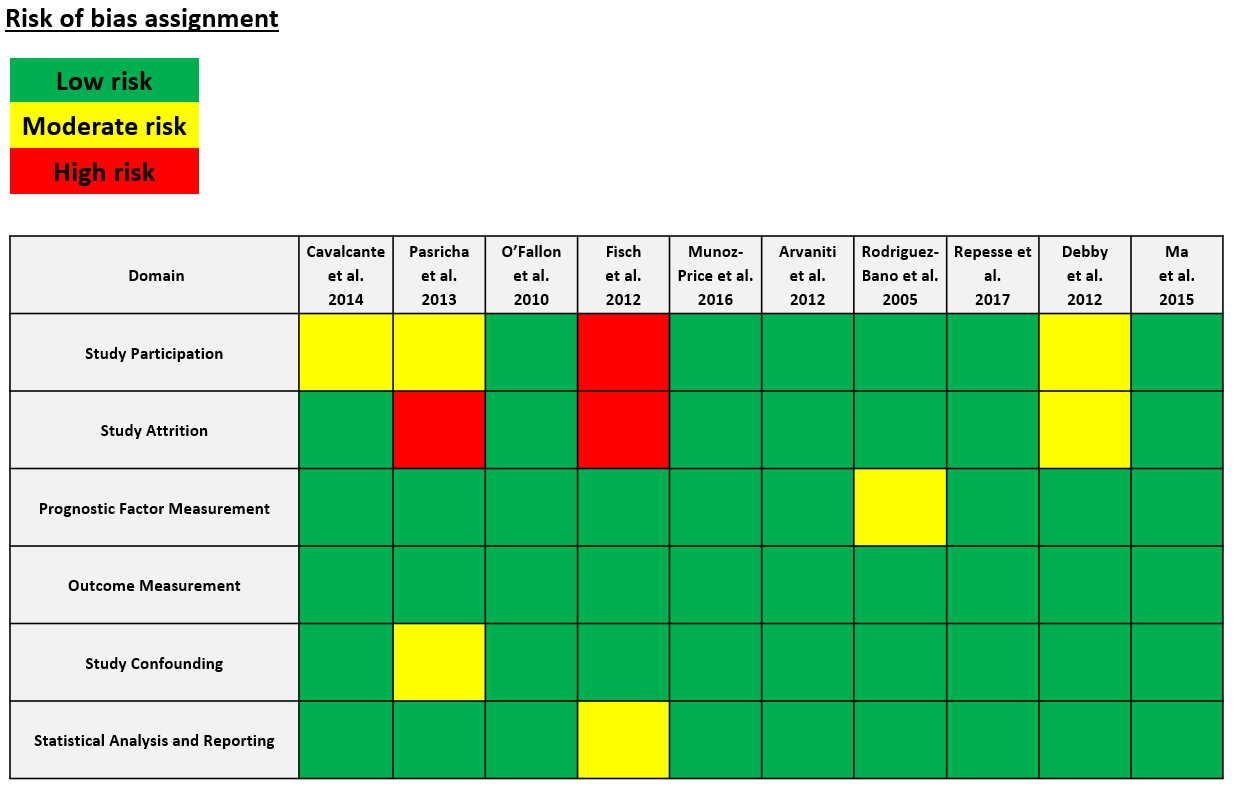 Section/topic #Checklist item Included? TITLE TITLE TITLE Title 1Identify the report as a systematic review, meta-analysis, or both. ✓ABSTRACT ABSTRACT ABSTRACT Structured summary 2Provide a structured summary including, as applicable: background; objectives; data sources; study eligibility criteria, participants, and interventions; study appraisal and synthesis methods; results; limitations; conclusions and implications of key findings; systematic review registration number. ✓INTRODUCTION INTRODUCTION INTRODUCTION Rationale 3Describe the rationale for the review in the context of what is already known. ✓Objectives 4Provide an explicit statement of questions being addressed with reference to participants, interventions, comparisons, outcomes, and study design (PICOS). ✓METHODS METHODS METHODS Protocol and registration 5Indicate if a review protocol exists, if and where it can be accessed (e.g., Web address), and, if available, provide registration information including registration number. ✓Eligibility criteria 6Specify study characteristics (e.g., PICOS, length of follow-up) and report characteristics (e.g., years considered, language, publication status) used as criteria for eligibility, giving rationale. ✓Information sources 7Describe all information sources (e.g., databases with dates of coverage, contact with study authors to identify additional studies) in the search and date last searched. ✓Search 8Present full electronic search strategy for at least one database, including any limits used, such that it could be repeated. ✓Study selection 9State the process for selecting studies (i.e., screening, eligibility, included in systematic review, and, if applicable, included in the meta-analysis). ✓Data collection process 10Describe method of data extraction from reports (e.g., piloted forms, independently, in duplicate) and any processes for obtaining and confirming data from investigators. ✓Data items 11List and define all variables for which data were sought (e.g., PICOS, funding sources) and any assumptions and simplifications made. ✓Risk of bias in individual studies 12Describe methods used for assessing risk of bias of individual studies (including specification of whether this was done at the study or outcome level), and how this information is to be used in any data synthesis. ✓Summary measures 13State the principal summary measures (e.g., risk ratio, difference in means). ✓Synthesis of results 14Describe the methods of handling data and combining results of studies, if done, including measures of consistency (e.g., I2) for each meta-analysis. ✓Section/topic #Checklist item Included? Risk of bias across studies 15Specify any assessment of risk of bias that may affect the cumulative evidence (e.g., publication bias, selective reporting within studies). ✓ Additional analyses 16Describe methods of additional analyses (e.g., sensitivity or subgroup analyses, meta-regression), if done, indicating which were pre-specified. ✓RESULTS RESULTS RESULTS Study selection 17Give numbers of studies screened, assessed for eligibility, and included in the review, with reasons for exclusions at each stage, ideally with a flow diagram. ✓Study characteristics 18For each study, present characteristics for which data were extracted (e.g., study size, PICOS, follow-up period) and provide the citations. ✓Risk of bias within studies 19Present data on risk of bias of each study and, if available, any outcome level assessment (see item 12). ✓Results of individual studies 20For all outcomes considered (benefits or harms), present, for each study: (a) simple summary data for each intervention group (b) effect estimates and confidence intervals, ideally with a forest plot. ✓Synthesis of results 21Present results of each meta-analysis done, including confidence intervals and measures of consistency. ✓Risk of bias across studies 22Present results of any assessment of risk of bias across studies (see Item 15). ✓Additional analysis 23Give results of additional analyses, if done (e.g., sensitivity or subgroup analyses, meta-regression [see Item 16]). ✓DISCUSSION DISCUSSION DISCUSSION Summary of evidence 24Summarize the main findings including the strength of evidence for each main outcome; consider their relevance to key groups (e.g., healthcare providers, users, and policy makers). ✓Limitations 25Discuss limitations at study and outcome level (e.g., risk of bias), and at review-level (e.g., incomplete retrieval of identified research, reporting bias). ✓Conclusions 26Provide a general interpretation of the results in the context of other evidence, and implications for future research. ✓FUNDING FUNDING FUNDING Funding 27Describe sources of funding for the systematic review and other support (e.g., supply of data); role of funders for the systematic review. ✓Systematic Review TitleThis search strategy is …xMy PRIMARY (core) database strategy — First time submitting a strategy for search question and databaseMy PRIMARY (core) strategy — Follow-up review NOT the first time submitting a strategy for search question and database. If this is a response to peer review, itemize the changes made to the review suggestionsSECONDARY search strategy— First time submitting a strategy for search question and database SECONDARY search strategy — NOT the first time submitting a strategy for search question and database. Ifthis is a response to peer review, itemize the changes made to the review suggestions Database (e.g., MEDLINE, CINAHL)                                                                                                      [mandatory]Interface (e.g., Ovid, EbscoHost…)                                                                                                         [mandatory]Research Question (Describe the purpose of the search)	          [mandatory]PICO Format  Outline the PICOs for your question — i.e., Patient, Intervention, Comparison, Outcome, and Study Design — as applicablePPreviously noncolonized adult patients (≥18 years)I Antibiotics/no antibioticsC     Antibiotics/no antibioticsO- Risk factors for acquired multidrug-resistant gram-negative bacteria- Acquisition rate of MDROsS Published full-text articles of any study design (include case controls, cohorts, RCTs, etc.)Inclusion Criteria (List criteria such as age groups, study designs, etc., to be included) [optional]This search strategy is …Exclusion Criteria (List criteria such as study designs, date limits, etc., to be excluded) [optional]Was a search filter applied?    NoNotes or comments you feel would be useful for the peer reviewer                 [optional]Please copy and paste your search strategy here, exactly as run, including the number of hits per line. [mandatory]Reviewer: Kaitryn CampbellEmail: kcamlolo668@gmail.com  Date completed: 21 Jul 20171. TRANSLATIONA -­‐No revisionsA -­‐No revisions XB -­‐ Revision(s) suggestedB -­‐ Revision(s) suggestedC -­‐ Revision(s) requiredC -­‐ Revision(s) requiredA -­‐No revisions XB -­‐ Revision(s) suggestedC -­‐ Revision(s) requiredA -­‐No revisions XB -­‐ Revision(s) suggestedC -­‐ Revision(s) requiredA -­‐No revisionsB -­‐ Revision(s)suggested XC -­‐ Revision(s) requiredA -­‐No revisionsX B -­‐ Revision(s)suggestedC -­‐ Revision(s) requiredA -­‐No revisions XB -­‐ Revision(s) suggestedC -­‐ Revision(s) requiredA -­‐No revisions XB -­‐ Revision(s) suggestedC -­‐ Revision(s) required